Пивоварова Ирина ИвановнаМуниципальное казённое оздоровительное образовательное учреждение «Санаторная школа-интернат для детей, нуждающихся в длительном лечении» г.Тарко-Сале, Пуровского района, ЯНАОВоспитатель МАСТЕР – КЛАСС«ДЕКУПАЖ» Мастер – класс:     Декупаж  - превращение обычной бутылки, банки в оригинальную вазу.Цели и задачи:1.Рассказать о технике декупажа, объяснить методику работы декупажем.2.Научить работать в технике декупаж.3.Развивать наблюдательность, внимание, мышление, память, глазомер, моторику рук.4.Воспитывать трудолюбие, усидчивость.5.Прививать любовь к искусству.Вступительное слово.Актуально :  Декупаж – это вид прикладного творчества, который представляет собой технику декорирования разнообразных поверхностей с нанесением на них картинок и последующей лакировкой изображения с целью защиты от внешних воздействий. Слово «декупаж» в переводе с французского означает  «вырезать». По сути это аппликация, которая наклеивается на самые разные поверхности .Данная техника содержит элементы творчества и новизны. Технология изготовления подобных сувениров достаточно проста и в то же время включает обучение некоторым необходимым  трудовым операциям и развивает конструктивное мышление. Полезно всем,  желающим посвятить своё свободное время творчеству. Декупаж  даёт также отлично разнообразить интерьер собственного дома и вдохнуть новую жизнь в уже далеко не новые предметы. С помощью данной техники можно украсить самые разные вещи: шкатулки, вазы, кухонные принадлежности. А декупажная бутылка станет оригинальным дополнением  любого праздничного стола. И, конечно, как и любая вещь, созданная собственными руками, творения в стиле «декупаж» будут являться прекрасным подарком.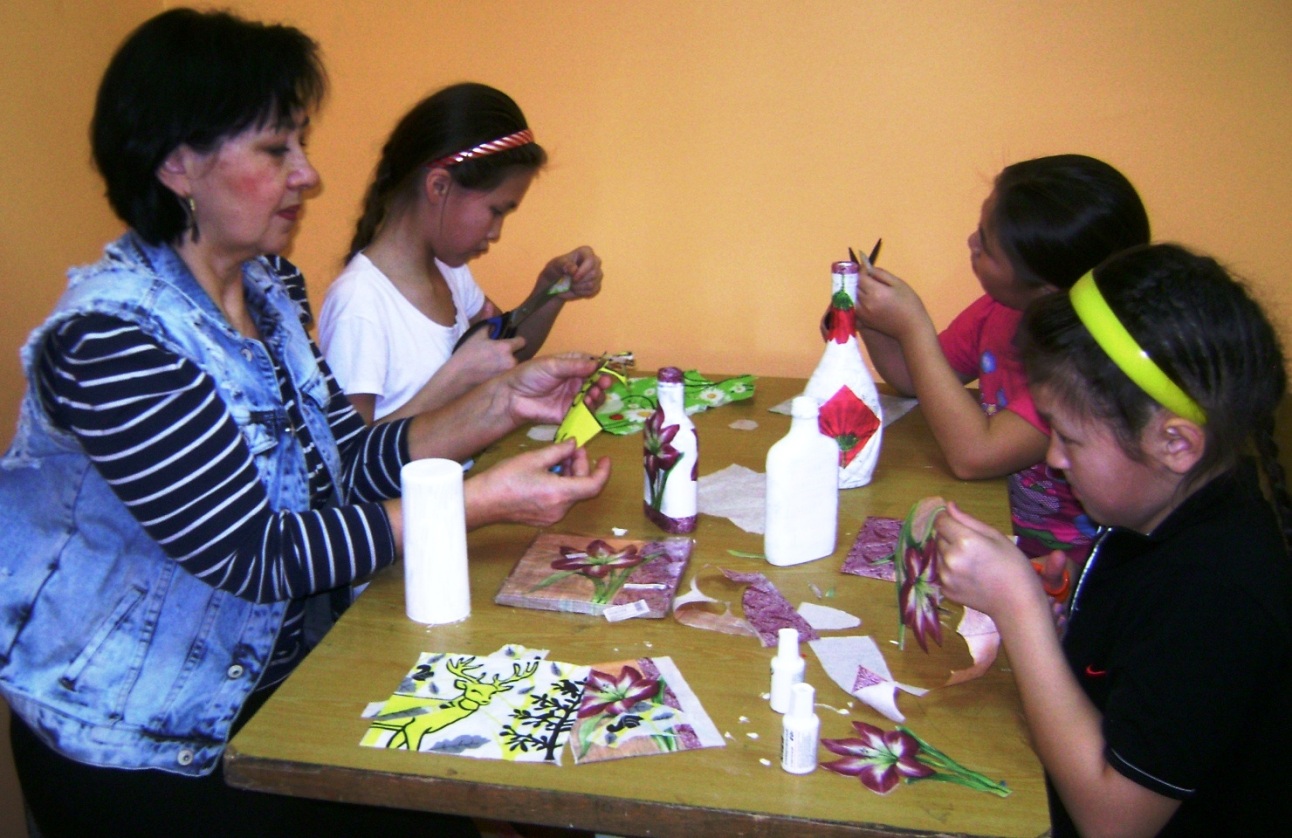 Салфеточный  декупаж  бутылок, банок: пошаговая инструкция.1.Подготовка поверхности  предмета для декупажа.2.Грунтовка.3.Вырезание орнамента.4.Приклеивание картинки на поверхность предмета.5.Закрепление результата лаком.Материалы для декорирования предметов в стиле «декупаж»:1.Объект декупирования.2.Клей ПВА.3.Трёхслойная салфетка с цветочным мотивом.4.Кисть плоская, искуственная.5.Ножницы.6.Лак.7.Акриловые краски.Ход работы.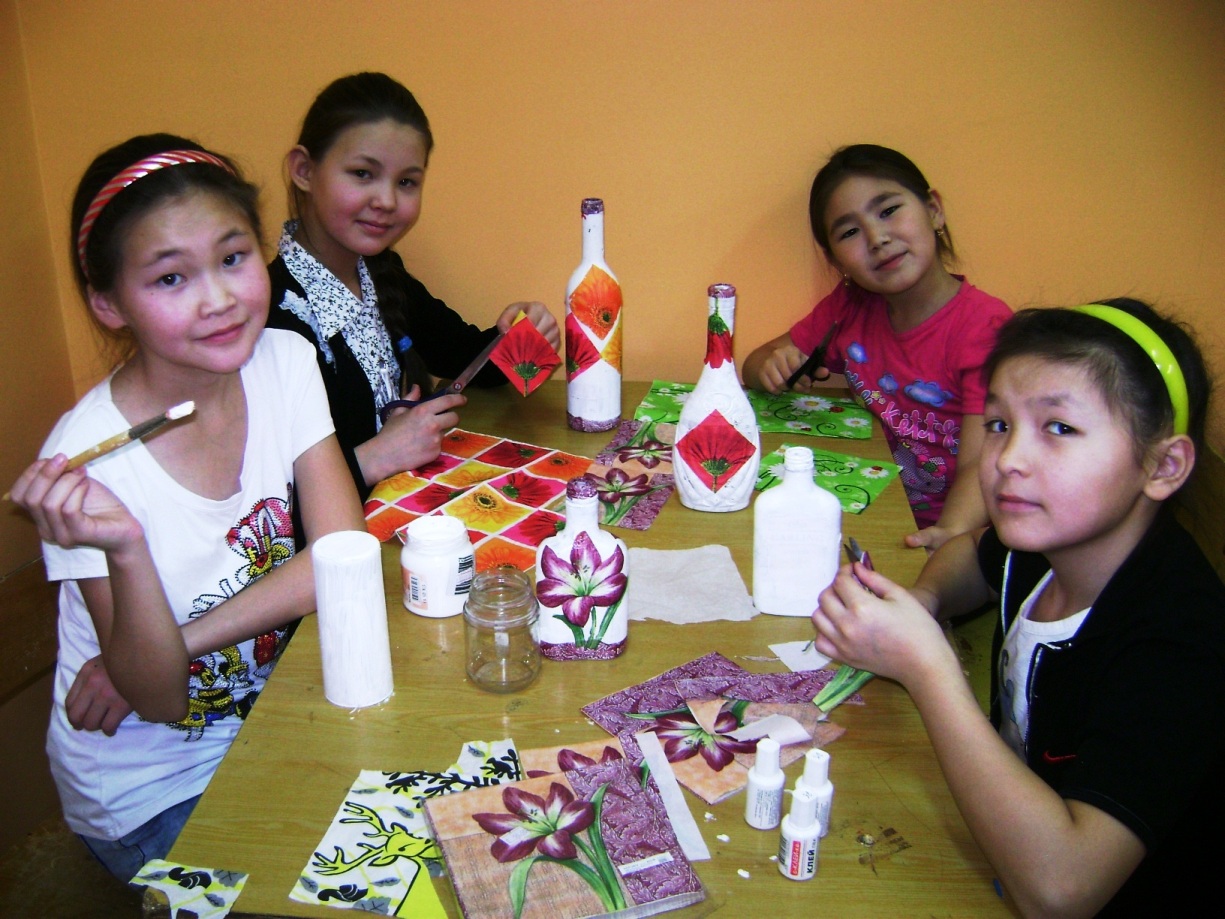 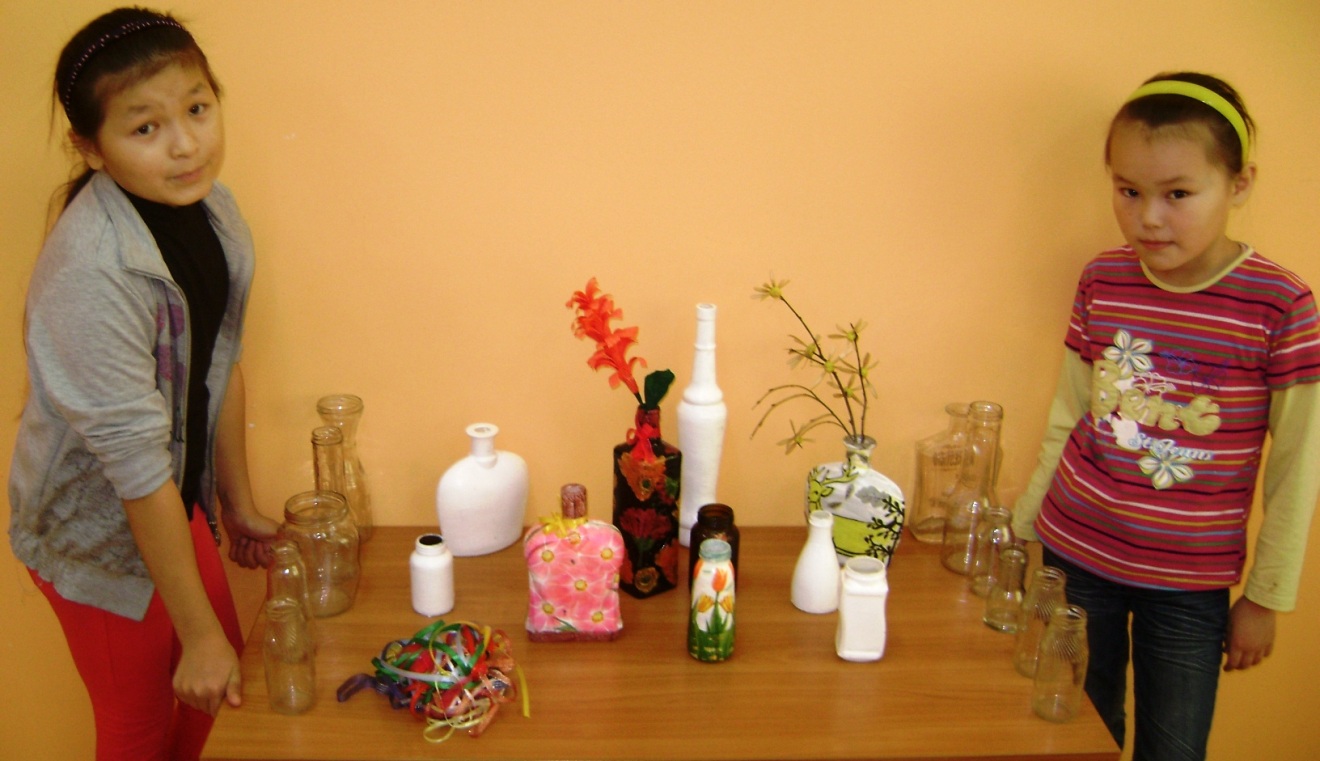 1.Всю поверхность декорируемого предмета загрунтуем акриловой краской белого или жёлтого цвета.2.Теперь отложим предмет, дав краске на поверхности полностью высохнуть. А в это время будем подготавливать элементы для декорации.3.Для этого берём салфетку с понравившимся рисунком, вырезаем подходящие картинки .Обычно салфетки для декупажа трёхслойные. Нам нужен верхний красочный слой. Работаем с этим слоем предельно аккуратно, так как он очень хрупкий и нежный.4.Наклеиваем картинки на высохшую поверхность декорируемого предмета. Приклеивание аппликации процесс деликатный. В процессе приклеивания важно:Всё делаем постепенно и аккуратно, разглаживая морщинки и убирая пузырьки воздуха.Разводим клей ПВА в соотношении 1:1. Прикладываем подготовленные мотивы салфетки к основе.Приклеиваем, приглаживая салфетку, двигаясь от центра к краям. Делать это можно кистью или пальцами, но главное -  нужно двигаться в разные стороны, что бы салфетка пропитывалась клеем равномерно. 5.После полного высыхания изделие покрываем акриловым  лаком от трёх до пяти раз плоской кистью.   6. Подведение итогов работы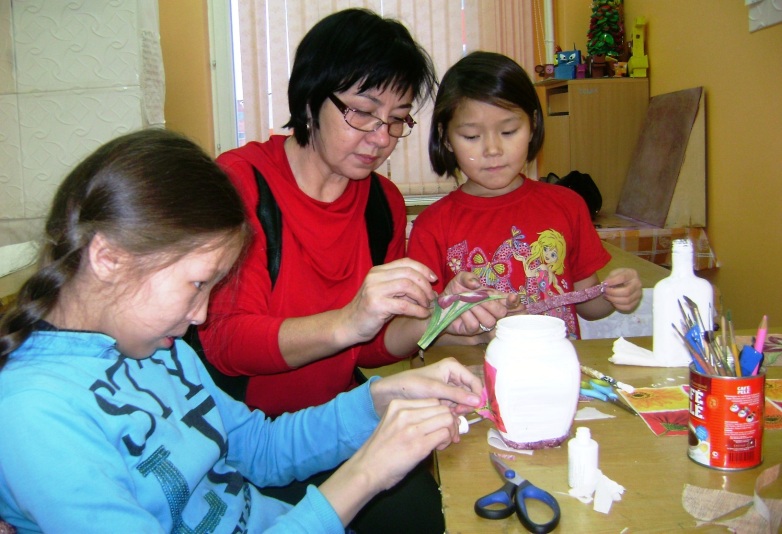 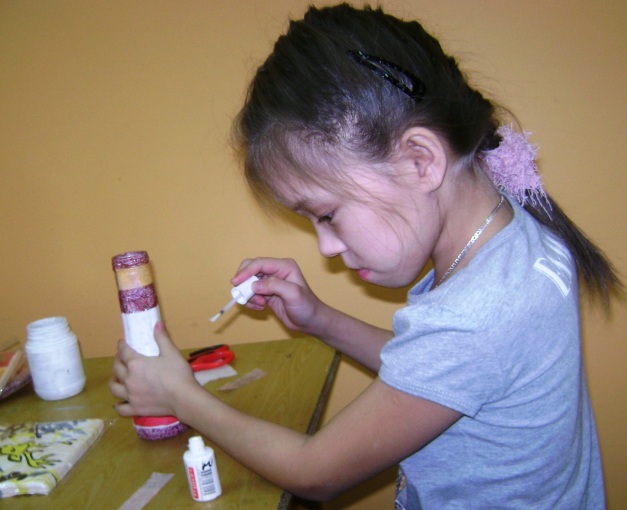 